Wednesday 24.6.20Good morning everyone! Here are your jobs for today. Remember to check out the next teacher daily challenge on the blog



Disney Trip! - Check out the PowerPoint attached with this document that includes some fun activities for the third day of our Disney Trip!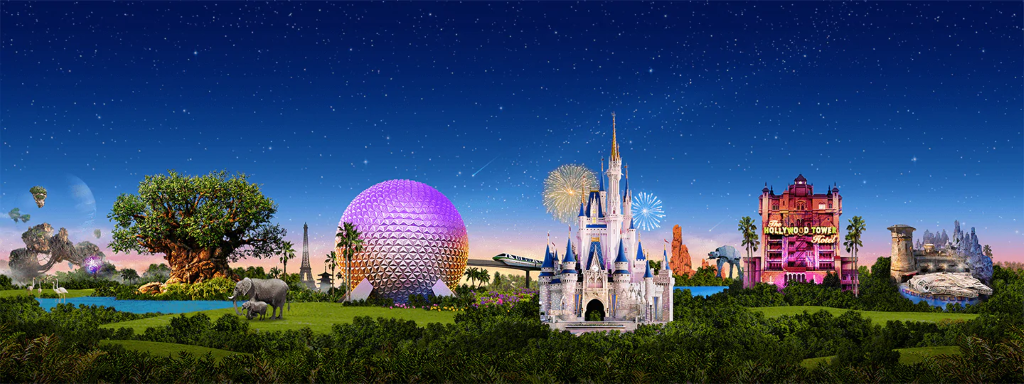 Literacy – Comprehension
LI: to read and research for information about an Olympic host country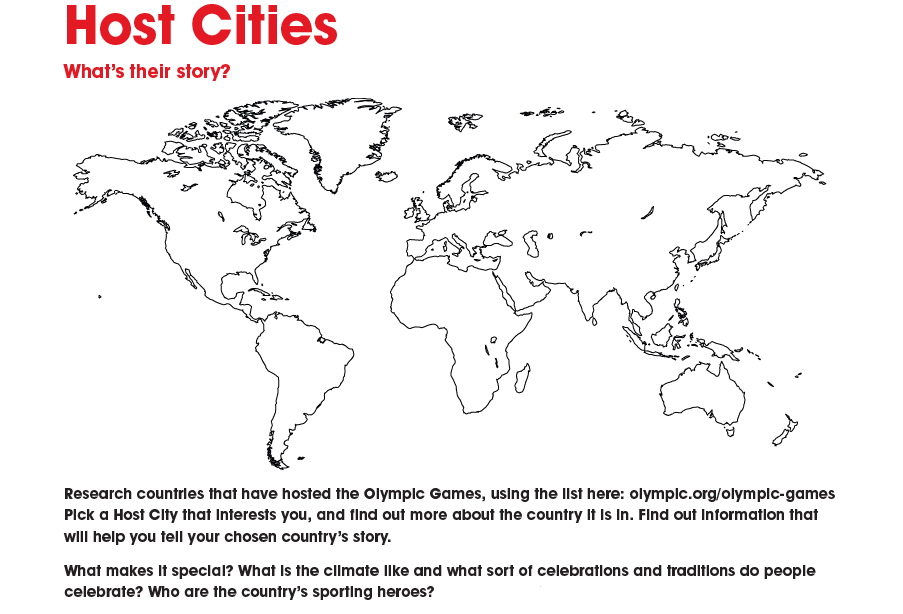 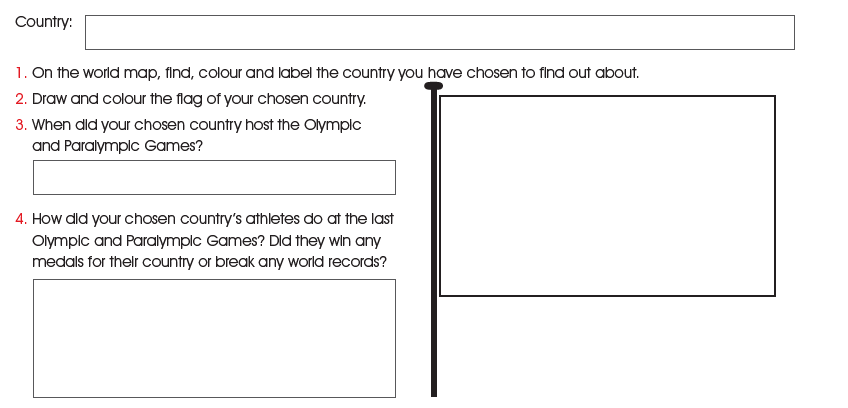 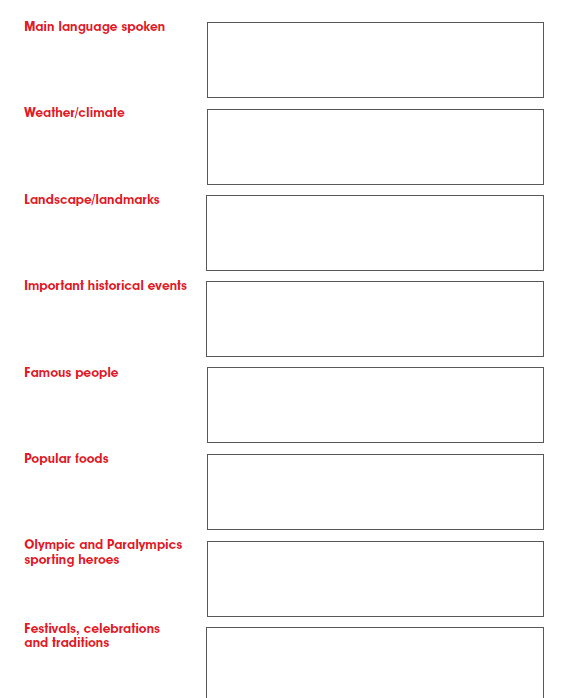   Numeracy Rectangles:  L.I- To be able to calculate improper fractionsStarter - https://www.youtube.com/watch?v=-imFslMIN1g1) 14/2    2) 30/6     3) 36/3     4)  45/5     5) 52/4  6) 102/27) 90/5   8) 70/2     9) 36/3   10) 110/2   11) 18/2   12) 250/513) 155/5  14) 580/58    15) 32/4Triangles: L.I- To be able to calculate a percentage 1) 50% of 60    2) 50% of 160    3) 50% of 1604) 25% of 120  5) 25% of 140       6) 25% of 1007) 75% of  88   8) 75% of 120        9) 75% of 14010) 10% of 30  11)   10% of 70    11)  10% of 40012) 5% of 200 (find 10%, then half it)     13) 5% of 600  (find 10%, then half it)  Circles: L.I- To be able to find simple percentages1) 50% of 6   2) 50% of 22   3) 50% of 264) 50% of 66  5) 50% of 70  6) 50% of 687) 50% of 102   8) 50% of 160 9) 25% of 100  (find 50% then half it)10) 25% of 1000 (find 50% then half it)Optional TasksSumDogActive Learn GamesArt Task L.I. To design and draw a Disney inspired castleBefore you begin you will need: some paper (or use your jotter)Something to draw with e.g. pens, pencilsTask: Draw a Disney inspired castle. Here are a few images to get your imagination started.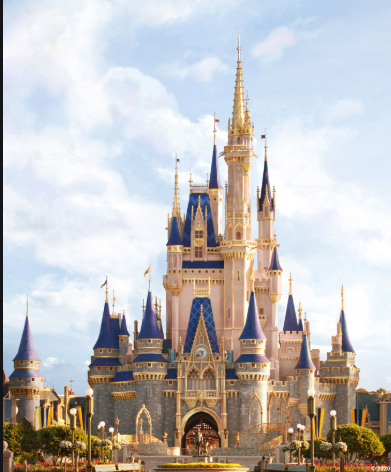 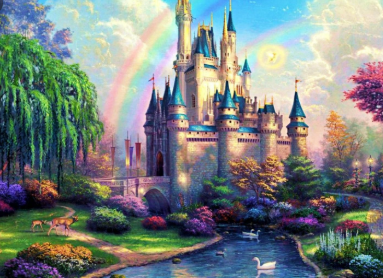 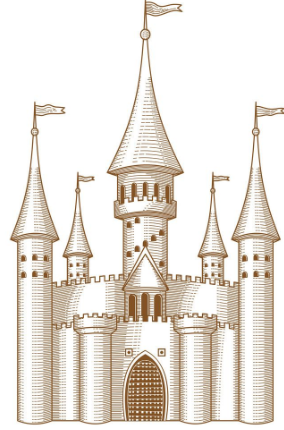 Your castle can be any size, shape or colour you like.*If you are stuck this YouTube tutorial might help: https://www.youtube.com/watch?v=7Uy2EOyoUv0You can skip parts and pause bit as you wish.Optional Extension Tasks (You don’t need to do these)Create a 3D model using junk materials (you might not be able to do this today as you would need to gather your resources).Draw your castle outdoors using pavement chalks if you have them.Create a castle using natural materials outdoors e.g. sticks, stones, mud, leaves, grass cuttings.Music 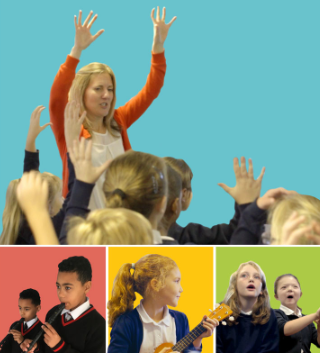 Mr Muller has placed new activities in your charanga inbox This can be access here https://www.charangascotland.co.uk/yumu/login If you are unable to access charanga and you don’t have a username or password, let Mr Muller know